Name   								  	Date  				
Geographers sit at a café discussing their field work site, which is a hill and a neighboring riverbed.  The hill is approximately  ft. high,  ft. wide, with peak about  ft. east of the western base of the hill.  The river is about  ft. wide.  They know the river is shallow, no more than about  ft. deep.They make the following crude sketch on a napkin, placing the profile of the hill and riverbed on a coordinate system with the horizontal axis representing ground level.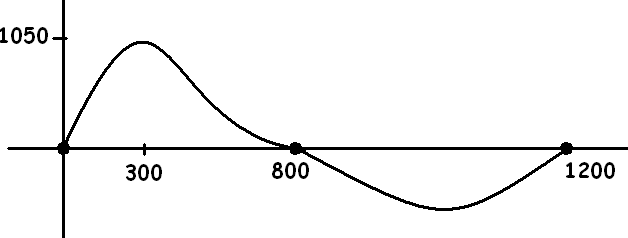 The geographers do not have any computing tools with them at the café, so they decide to use pen and paper to compute a cubic polynomial that approximates this profile of the hill and riverbed. Using only a pencil and paper, write a cubic polynomial function  that could represent the curve shown (here,  represents the distance, in feet, along the horizontal axis from the western base of the hill, and  is the height, in feet, of the land at that distance from the western base).  Be sure that your formula satisfies. For the sake of convenience, the geographers make the assumption that the deepest point of the river is halfway across the river (recall that the river is no more than -ft. deep).  Under this assumption, would a cubic polynomial provide a suitable model for this hill and riverbed?  Explain.Luke notices that by taking any three consecutive integers, multiplying them together, and adding the middle number to the result, the answer always seems to be the middle number cubed. For example: 	 To prove his observation, Luke writes .  What answer is he hoping to show this expression equals?Lulu, upon hearing of Luke’s observation, writes her own version with  as the middle number.  What does her formula look like? Use Lulu’s expression to prove that adding the middle number to the product of any three consecutive numbers is sure to equal that middle number cubed.  A cookie company packages its cookies in rectangular prism boxes designed with square bases that have both a length and width of  in. less than the height of the box. Write a polynomial that represents the volume of a box with height  inches.Find the dimensions of the box if its volume is  cubic inches.After solving this problem, Juan was very clever and invented the following strange question:A building, in the shape of a rectangular prism with a square base, has on its top a radio tower.  The building is  times as tall as the tower, and the side-length of the base of the building is  ft. less than the height of the building.  If the building has a volume of -million cubic feet, how tall is the tower?Solve Juan’s problem. Name   								  	Date  				
Geographers sit at a café discussing their field work site, which is a hill and a neighboring riverbed.  The hill is approximately  ft. high,  ft. wide, with peak about  ft. east of the western base of the hill.  The river is about  ft. wide.  They know the river is shallow, no more than about  ft. deep.They make the following crude sketch on a napkin, placing the profile of the hill and riverbed on a coordinate system with the horizontal axis representing ground level.The geographers do not have any computing tools with them at the café, so they decide to use pen and paper to compute a cubic polynomial that approximates this profile of the hill and riverbed. Using only a pencil and paper, write a cubic polynomial function  that could represent the curve shown (here,  represents the distance, in feet, along the horizontal axis from the western base of the hill, and  is the height, in feet, of the land at that distance from the western base).  Be sure that your formula satisfies. 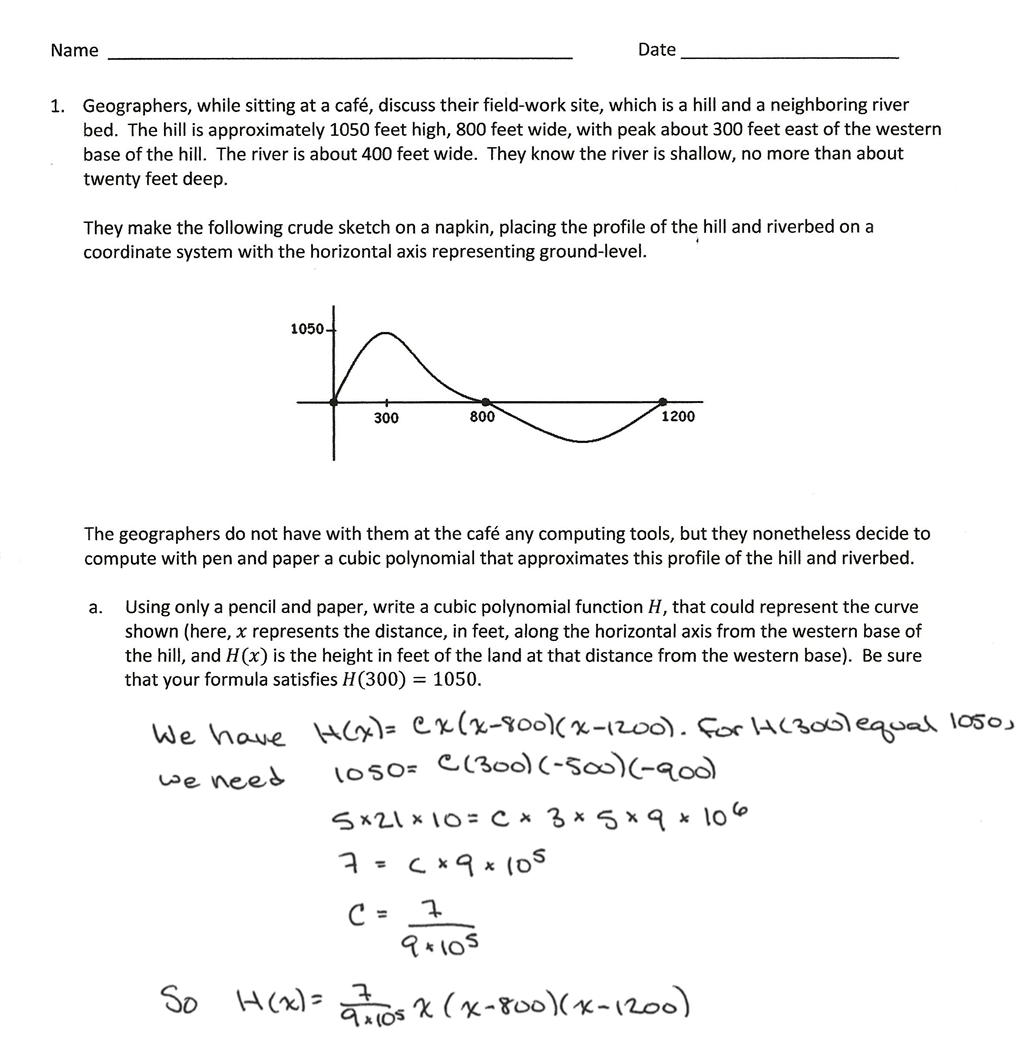 For the sake of convenience, the geographers make the assumption that the deepest point of the river is halfway across the river (recall that the river is no more than -ft. deep).  Under this assumption, would a cubic polynomial provide a suitable model for this hill and riverbed?  Explain.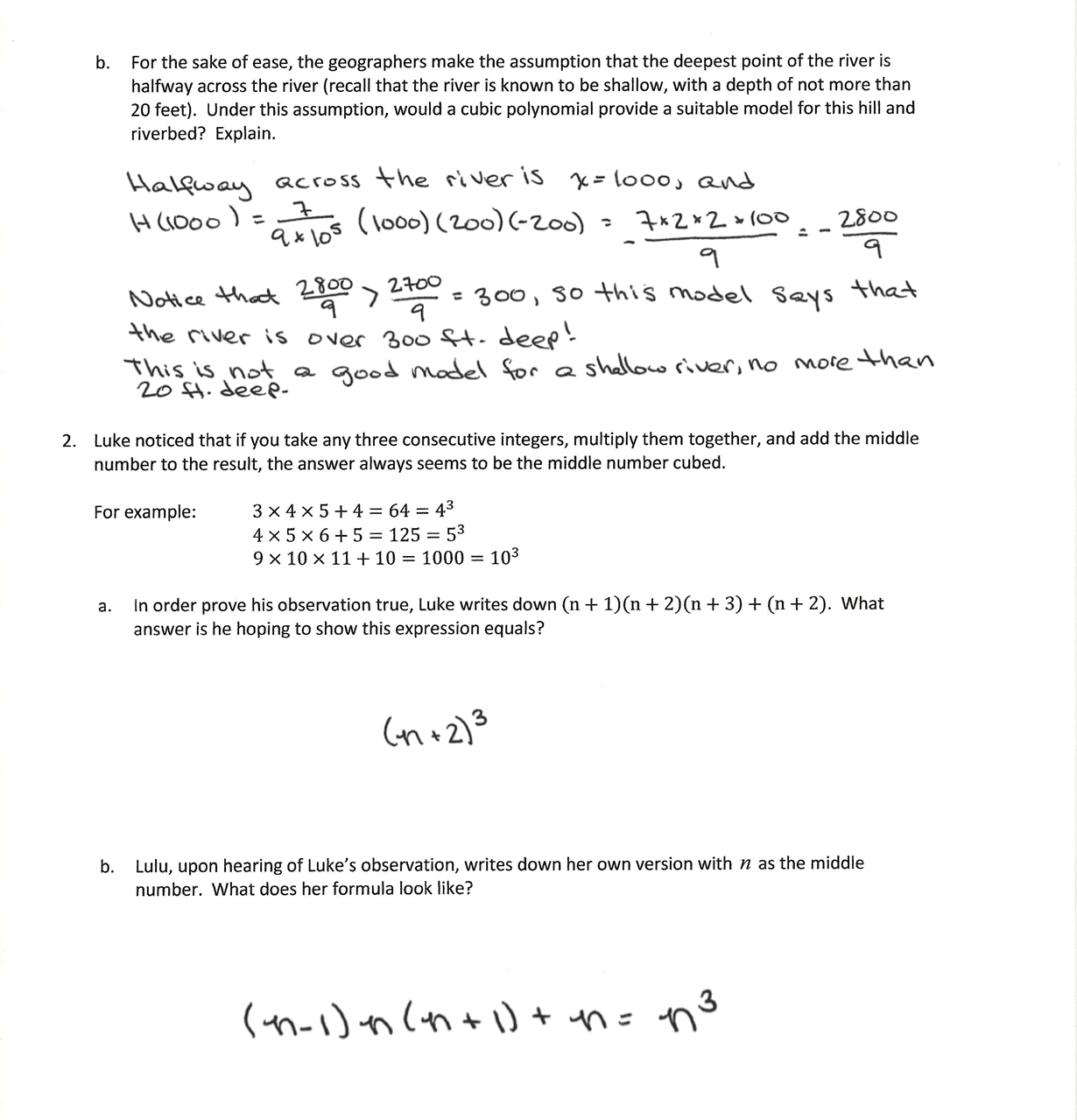 Luke notices that by taking any three consecutive integers, multiplying them together, and adding the middle number to the result, the answer always seems to be the middle number cubed. For example: 	 To prove his observation, Luke writes .  What answer is he hoping to show this expression equals?Lulu, upon hearing of Luke’s observation, writes her own version with  as the middle number.  What does her formula look like? Use Lulu’s expression to prove that adding the middle number to the product of any three consecutive numbers is sure to equal that middle number cubed.  A cookie company packages its cookies in rectangular prism boxes designed with square bases that have both a length and width of  in. less than the height of the box. 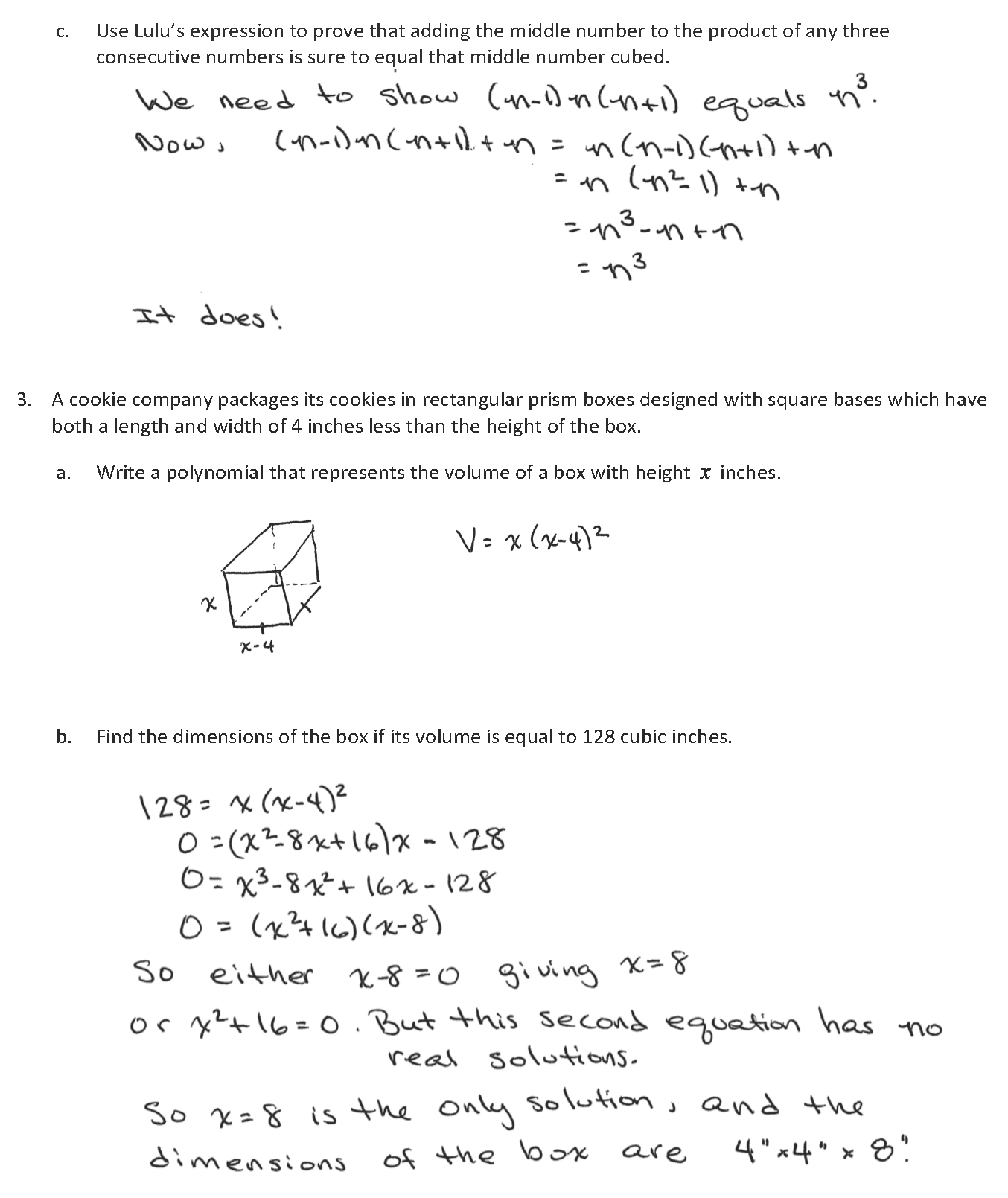 Write a polynomial that represents the volume of a box with height  inches.Find the dimensions of the box if its volume is  cubic inches.After solving this problem, Juan was very clever and invented the following strange question:A building, in the shape of a rectangular prism with a square base, has on its top a radio tower.  The building is  times as tall as the tower, and the side-length of the base of the building is  ft. less than the height of the building.  If the building has a volume of -million cubic feet, how tall is the tower?Solve Juan’s problem. 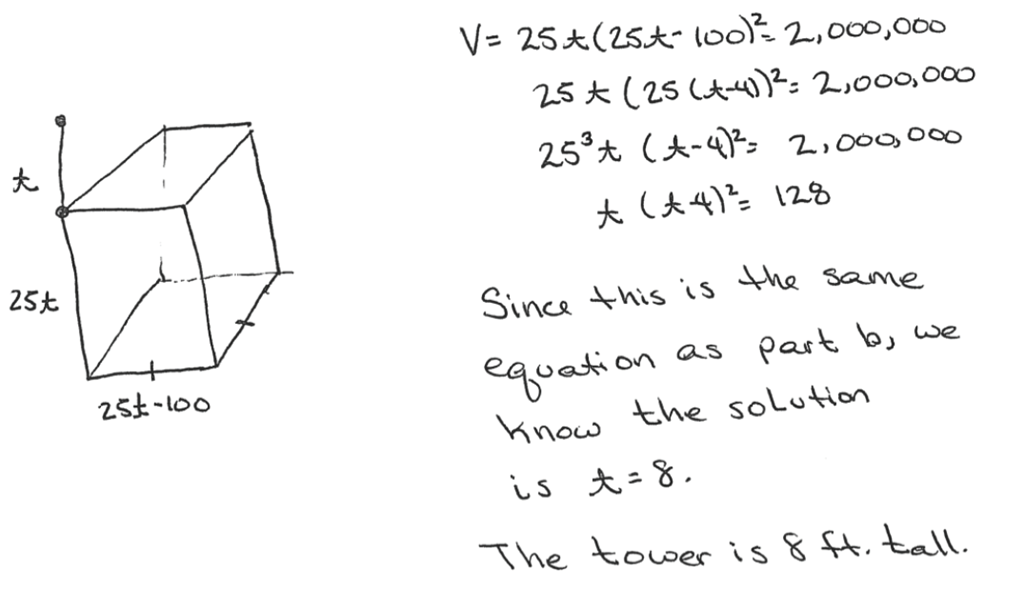 A Progression Toward Mastery 	A Progression Toward Mastery 	A Progression Toward Mastery 	A Progression Toward Mastery 	A Progression Toward Mastery 	A Progression Toward Mastery 	Assessment 
Task ItemAssessment 
Task ItemSTEP 1Missing or incorrect answer and little evidence of reasoning or application of mathematics to solve the problem.STEP 2Missing or incorrect answer but evidence of some reasoning or application of mathematics to solve the problem.STEP 3A correct answer with some evidence of reasoning or application of mathematics to solve the problemOR an incorrect answer with substantial evidence of solid reasoning or application of mathematics to solve the problem.STEP 4A correct answer supported by substantial evidence of solid reasoning or application of mathematics to solve the problem.1aN-Q.A.2A-APR.B.2A-APR.B.3F-IF.C.7cStudent identifies zeros on graph.Student uses zeros to write a factored cubic polynomial for without a leading coefficient.Student uses given condition  to find -value (leading coefficient).Student writes a complete cubic model for  in factored form with correct -value (leading coefficient).1bN-Q.A.2A-APR.B.2A-APR.B.3F-IF.C.7cStudent finds the mid-point of the river.Student evaluates  using the midpoint.  The exact answer is not needed, only approximation.Student determines if a cubic model is suitable for this hill and riverbed. Student justifies answer using midpoint in explanation.2aA-SSE.A.2A-APR.C.4Student does not indicate any expression involving  raised to an exponent of .Student uses a base involving  being raised to an exponent of  in the answer but does not choose a base of .Student writes  without including parentheses to indicate all of  is being cubed (i.e., ). OR Student makes another error that shows general understanding but is technically incorrect.Student writes the correct answer, .2b–c A-SSE.A.2A-APR.C.4Student does not answer parts (b)–(c).ORStudent provides incorrect or incomplete answers.Student answers part (b) incorrectly but uses correct algebra in showing equivalence to  OR Student answers part (b) correctly, but student makes major errors or is unable to show its equivalence to .Student answers part (b) correctly as but makes minor errors in showing equivalence to .Student answers correctly as and correctly multiplies the left side and then combines like terms to show equivalence to .3a–dN-Q.A.2A-SSE.A.2A-APR.B.2A-APR.B.3A-REI.A.1A-REI.B.4bStudent determines an expression for .Student sets  equal to given volume.Student solves the equation understanding that only real values are possible solutions for the dimensions of a box.Student states the  three dimensions of the box with proper units.3cN-Q.A.2A-SSE.A.2A-APR.B.2A-APR.B.3A-REI.A.1A-REI.B.4bStudent determines an expression for  and sets it equal to the given volume, but does not solve the equation.Student writes the equation as a polynomial equation, but is unable to find any solutions to the equation.  Student finds one solution to the equation but is unable to use it to factor the polynomial expression to find the other potential solutions.  ORStudent recognizes the simplified equation as the same as the equation in the previous part and states the solution from previous part immediately (but as the real number , not as a height measurement  feet).Student finds the solutions to the equation, determines which solution is valid, and states the correct answer as the height measurement feet. ORStudent recognizes the simplified equation as the same as the equation in the previous part and states the solution from previous part immediately using the correct units, i.e.,  feet.